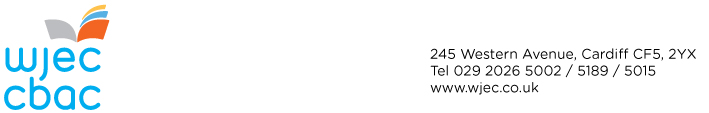 To create innovative, age appropriate, fit for purpose resources to support the needs of both the WJEC and Eduqas specifications. To support the Digital Learning Package Managers in following defined working processes so that work flow is streamlined and productivity is enhanced. To work effectively as part of a team to produce resources in a timely manner.Support the Digital Learning Package Managers in the delivery of projects. Transform storyboards into media-rich interactive experiences across a range of platforms.Work to key milestones set by the Digital Learning Package Managers and when required make them aware of risks to tolerances set.Develop well documented, reusable, and scalable code for use across a range of platforms.Maintain a skill set consistent with current and upcoming technologies.Share knowledge and experience across the team. Work with other stakeholders including Subject Officers involved in the creation of learning materials.Be aware of the latest advancements in cross platform development and how their application can support, develop and enhance good classroom practice.Under the supervision of the Digital Learning Production Manager manage a small work package that doesn’t require input from other team members.To co-work with another Digital Learning Producer on a small work package under the guidance of the Digital Learning Production Manager.Any other tasks commensurate with the gradeHighly desirableGood experience of web design or developmentIn-depth knowledge of designing mobile, tablet and desktop applicationsInterest in UX/UI designUnderstanding of web usability standards, accessibility guidelines and cross-browser development Understanding of the latest features and development for cross platform applications, resource optimisation techniques and social network integration (e.g. Facebook, Twitter)Able to keep abreast of current techniques and practices in web design and developmentHave an interest in educationSelf- motivated and enthusiasticCreative, innovative and able to solve problems as they ariseFlexible in approach and willing to learn Able to collaborate on projects with others in the team Able to complete a project from start to finish independently as well as part of a teamClear communicator with excellent people skillsOrganised and able to work to deadlinesHave attention to detailDesirableAbility to communicate through the medium of Welsh or willingness to learnDesirableKnowledge and experience of ICT developments and their implications for curriculum developmentHighly desirableProven experience of the following technologies to create modern digital learning resources:HTML5 and CSS3Javascript ES6Knowledge of modern frontend frameworks; preferably ReactAdobe Suite (Illustrator/Photoshop/InDesign/Premier Pro) to create visual assetsGraphic design skills to create templates and mock-upsVideo/Sound/Animation editing technologyExperience in a web development environmentGIT distributed version control systemsDesirableExperience in the creation of digital learning materialsHighly desirableEducated to HND/HNC level in a relevant subjectDesirableRelevant DegreeJOB DESCRIPTIONPrincipal Duties and Responsibilities:Person SpecificationJob title:Digital Learning ProducerDepartment:Qualifications and Educational SupportHighly Desirable criteria are the optimum skills and experience the applicant will ideally have.  Desirable criteria are those which would add value to the job if present, and also include potential for growth and development into the role. Skills and AbilitiesKnowledgeExperienceTraining / Qualifications Telerau ac Amodau GwasanaethTelerau ac Amodau GwasanaethTelerau ac Amodau GwasanaethTelerau ac Amodau GwasanaethTerms and Conditions of ServiceTerms and Conditions of ServiceTerms and Conditions of ServiceTeitl y Swydd:Job Title:Digital Learning ProducerDigital Learning ProducerDigital Learning ProducerDigital Learning ProducerDigital Learning ProducerDigital Learning ProducerCyflog:Salary:£29,129 - £31,902£29,129 - £31,902Gradd:Grade:Gradd:Grade:77Gwyliau Blynyddol:Annual Leave:25 Diwrnod y flwyddyn.  Mae CBAC yn caniatáu 16 o ddyddiau statudol/ychwanegol o wyliau yn ogystal ar hyn o bryd.25 Days per annum.  In addition, the WJEC currently allows 16 statutory / additional holidays25 Diwrnod y flwyddyn.  Mae CBAC yn caniatáu 16 o ddyddiau statudol/ychwanegol o wyliau yn ogystal ar hyn o bryd.25 Days per annum.  In addition, the WJEC currently allows 16 statutory / additional holidays25 Diwrnod y flwyddyn.  Mae CBAC yn caniatáu 16 o ddyddiau statudol/ychwanegol o wyliau yn ogystal ar hyn o bryd.25 Days per annum.  In addition, the WJEC currently allows 16 statutory / additional holidays25 Diwrnod y flwyddyn.  Mae CBAC yn caniatáu 16 o ddyddiau statudol/ychwanegol o wyliau yn ogystal ar hyn o bryd.25 Days per annum.  In addition, the WJEC currently allows 16 statutory / additional holidays25 Diwrnod y flwyddyn.  Mae CBAC yn caniatáu 16 o ddyddiau statudol/ychwanegol o wyliau yn ogystal ar hyn o bryd.25 Days per annum.  In addition, the WJEC currently allows 16 statutory / additional holidays25 Diwrnod y flwyddyn.  Mae CBAC yn caniatáu 16 o ddyddiau statudol/ychwanegol o wyliau yn ogystal ar hyn o bryd.25 Days per annum.  In addition, the WJEC currently allows 16 statutory / additional holidaysPensiwn:Pension:Gweithredir darpariaeth y Ddeddf Bensiwn Llywodraeth LeolThe provision of the Local Government Superannuation Act applyGweithredir darpariaeth y Ddeddf Bensiwn Llywodraeth LeolThe provision of the Local Government Superannuation Act applyGweithredir darpariaeth y Ddeddf Bensiwn Llywodraeth LeolThe provision of the Local Government Superannuation Act applyGweithredir darpariaeth y Ddeddf Bensiwn Llywodraeth LeolThe provision of the Local Government Superannuation Act applyGweithredir darpariaeth y Ddeddf Bensiwn Llywodraeth LeolThe provision of the Local Government Superannuation Act applyGweithredir darpariaeth y Ddeddf Bensiwn Llywodraeth LeolThe provision of the Local Government Superannuation Act applyMath o Gytundeb:Math o Gytundeb:Math o Gytundeb:Math o Gytundeb:Contract Type:Contract Type:Contract Type:  Llawn-amser / Full Time  Llawn-amser / Full Time  Llawn-amser / Full Time  Llawn-amser / Full Time  Llawn-amser / Full Time  Llawn-amser / Full Time  Llawn-amser / Full Time  Rhan-amser / Part Time  Rhan-amser / Part TimeNifer yr oriau yr wythnosNo of hrs per weekNifer yr oriau yr wythnosNo of hrs per weekNifer yr oriau yr wythnosNo of hrs per weekNifer yr oriau yr wythnosNo of hrs per week  Llawn-amser Tymor Cyfyngedig / Full Time        Limited Term  Llawn-amser Tymor Cyfyngedig / Full Time        Limited TermDiwedd y TymorEnd of Term	Maternity coverDiwedd y TymorEnd of Term	Maternity coverDiwedd y TymorEnd of Term	Maternity coverDiwedd y TymorEnd of Term	Maternity cover  Rhan-amser Tymor Cyfyngedig / Part Time        Limited Term  Rhan-amser Tymor Cyfyngedig / Part Time        Limited TermDiwedd y TymorEnd of TermDiwedd y TymorEnd of TermDiwedd y TymorEnd of TermDiwedd y TymorEnd of TermNifer yr oriau yr wythnosNo of hrs per weekNifer yr oriau yr wythnosNo of hrs per weekNifer yr oriau yr wythnosNo of hrs per weekNifer yr oriau yr wythnosNo of hrs per weekDull Ymgeisio:Dull Ymgeisio:Dull Ymgeisio:Dull Ymgeisio:Method of Application:Method of Application:Method of Application:Dylid anfon ffurflenni wedi’u llenwi ar e-bost at ad@cbac.co.uk neu eu postio i’r Uned Adnoddau Dynol, CBAC, 245 Rhodfa’r Gorllewin, Caerdydd, CF5 2YX erbyn 12 Awst 2020, Dyddiad cyfweld 20 Awst 2020Completed forms should be sent by email to hr@wjec.co.uk or returned by post to the Human Resources Unit, WJEC, 245 Western Avenue, Cardiff CF5 2YX by 12 August 2020, Interview Date 20 August 2020.Dylid anfon ffurflenni wedi’u llenwi ar e-bost at ad@cbac.co.uk neu eu postio i’r Uned Adnoddau Dynol, CBAC, 245 Rhodfa’r Gorllewin, Caerdydd, CF5 2YX erbyn 12 Awst 2020, Dyddiad cyfweld 20 Awst 2020Completed forms should be sent by email to hr@wjec.co.uk or returned by post to the Human Resources Unit, WJEC, 245 Western Avenue, Cardiff CF5 2YX by 12 August 2020, Interview Date 20 August 2020.Dylid anfon ffurflenni wedi’u llenwi ar e-bost at ad@cbac.co.uk neu eu postio i’r Uned Adnoddau Dynol, CBAC, 245 Rhodfa’r Gorllewin, Caerdydd, CF5 2YX erbyn 12 Awst 2020, Dyddiad cyfweld 20 Awst 2020Completed forms should be sent by email to hr@wjec.co.uk or returned by post to the Human Resources Unit, WJEC, 245 Western Avenue, Cardiff CF5 2YX by 12 August 2020, Interview Date 20 August 2020.Dylid anfon ffurflenni wedi’u llenwi ar e-bost at ad@cbac.co.uk neu eu postio i’r Uned Adnoddau Dynol, CBAC, 245 Rhodfa’r Gorllewin, Caerdydd, CF5 2YX erbyn 12 Awst 2020, Dyddiad cyfweld 20 Awst 2020Completed forms should be sent by email to hr@wjec.co.uk or returned by post to the Human Resources Unit, WJEC, 245 Western Avenue, Cardiff CF5 2YX by 12 August 2020, Interview Date 20 August 2020.Dylid anfon ffurflenni wedi’u llenwi ar e-bost at ad@cbac.co.uk neu eu postio i’r Uned Adnoddau Dynol, CBAC, 245 Rhodfa’r Gorllewin, Caerdydd, CF5 2YX erbyn 12 Awst 2020, Dyddiad cyfweld 20 Awst 2020Completed forms should be sent by email to hr@wjec.co.uk or returned by post to the Human Resources Unit, WJEC, 245 Western Avenue, Cardiff CF5 2YX by 12 August 2020, Interview Date 20 August 2020.Dylid anfon ffurflenni wedi’u llenwi ar e-bost at ad@cbac.co.uk neu eu postio i’r Uned Adnoddau Dynol, CBAC, 245 Rhodfa’r Gorllewin, Caerdydd, CF5 2YX erbyn 12 Awst 2020, Dyddiad cyfweld 20 Awst 2020Completed forms should be sent by email to hr@wjec.co.uk or returned by post to the Human Resources Unit, WJEC, 245 Western Avenue, Cardiff CF5 2YX by 12 August 2020, Interview Date 20 August 2020.Dylid anfon ffurflenni wedi’u llenwi ar e-bost at ad@cbac.co.uk neu eu postio i’r Uned Adnoddau Dynol, CBAC, 245 Rhodfa’r Gorllewin, Caerdydd, CF5 2YX erbyn 12 Awst 2020, Dyddiad cyfweld 20 Awst 2020Completed forms should be sent by email to hr@wjec.co.uk or returned by post to the Human Resources Unit, WJEC, 245 Western Avenue, Cardiff CF5 2YX by 12 August 2020, Interview Date 20 August 2020.